Vacation Bible School!This year’s theme: Circus of Stars This year the focus is on the children as the great creation of God the Father. Each day builds on the next so that at the end of the week the children have learned that they can know, love, and trust God the FatherWhen: June 25-29Time: 9:00-12:30 PMWhere: Parish Center, 1200 S. Arlington StreetWho: 3 year olds (potty trained) through 5th grade (in 5th grade in the fall)Cost: $30 per child; helpers (6th grade & older) are free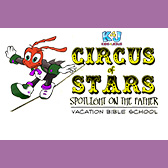 Missionaries In Motion -- where kids learn to be missionaries today!Cool Crafts – crafts with a purposeSnacks -- take a break for a delicious treat & teaching about a saint: Every day has a scripture passage associated with it as well as music such as “Work, Play, Rest, Pray” and “We Can Be Saints Too!”Please send in the registration form so that it arrives BEFORE June 18.We need time to plan based on how many children are in each age/grade!Registration forms may be found at olsparish.com/formsOr register after Mass Saturday, June 16Or Sunday, June 17 (9:30, 11:30, 5:00 PM)Pre-School class is limited to 12 participants.Overall, we must limit this year’s program to 60 participants.Contact Brucie at 233-9328 or olsbrucie@hotmail.com for more informationVacation Bible School 2018 There are two registration forms:One for “CAMPERS ”: children 3 yrs. old through fifth grade (as of fall 2018)The other is for “CAPTAINS”: young people who will be in sixth grade or older in the fall of 2018 and are willing to help as leaders, in skits etc. CAPTAIN TRAINING IS THURSDAY THE WEEK BEFORE VBS BEGINS. TRAINING IS AT 5:30 PM AT THE PARISH CENTER. Pizza will be served. It will only last about one hour minutes but it is very important that all captains attend! PLEASE FILL OUT THE APPROPRIATE FORM.We also need Adults to help:If you are an adult and willing to help, please email your name and phone number Brucie Ingram, Coordinator of VBS at our parish. Brucie’s email: olsbrucie@hotmail.com; or call her at 233-9328. Adults: We can’t do it without your help! Everything is pre-planned. We need volunteers to help us organize and run the various activities.  If you have an interest in Arts & Crafts, Snacks, Play Direction and/or Props & Decorations… We need you!  If you can’t donate your time that week, we also need people to help us acquire donations of food; arts & crafts; finances.  All adults must have taken Protecting God's Children Awareness Session, be background checked through the diocese, AND be registered on-line for monthly bulletins before helping in the program.  Go to http://www.renodiocese.org/index.cfm scroll down to Calendar and click on the session you want to register for and follow the prompts to register for the class.Or, pick up a packet at the parish office (1138 Wright Street) or go our parish website: http://olsparish.com/  then click on “Forms” in upper right corner, scroll down to “Protecting God’s Children Volunteer Packet”.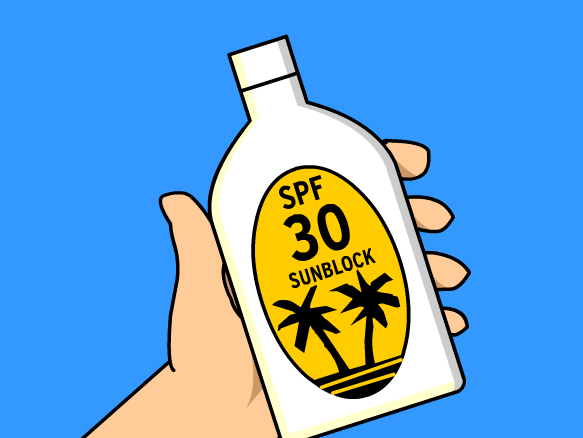 Please remember to put sunscreen on your children before sending them to VBSThey spend about 30 minutes outside in the sun at the Games Station and we want to make sure that no one gets burned! Thank you!  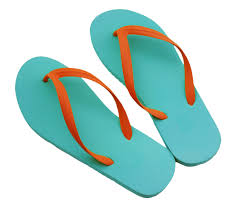 Please…NO FLIP FLOPS!We have had too many tears because of injuries to Little Feet. Thank you!Registration Form for Children (“Campers”)One Form Per FamilyDate ____________________________Fee: $30 per Camper (Captains are free)Pre-Order CD with VBS songs ($10) ___________________ (we may run out of CDs if not pre-ordered)Cash amount _____________Check Number & Amount ______ Pay Online at https://olsparish.weshareonline.org/ws/opportunities/VacationBibleSchoolTUITIONContact person (parent or other): ___________________________________________________Relationship to the children ____________________Address _________________________________________City ______________________ Zip ____________________Best phone number [work? home? cell?] _________________________________________Other phone numbers ________________________________Email (please write legibly) ____________________________________________I consent to my child’s picture/image being used for parish-related publicity: digitally, online, or in print (names will be withheld)           YES                 NOAnything else we need to know?Registration form for “Captains” (helpers)CAPTAIN TRAINING IS THURSDAY THE WEEK BEFORE VBS BEGINS. TRAINING IS AT 5:30 PM AT THE PARISH CENTER. Pizza will be served.It will only last about 30 minutes but it is very important that all captains attend! Sixth grade in fall 2018 and older (This cannot be used for confirmation service hours in our parish)Date _________________________Name of “Captain”(Helper) ________________________________________________________Male or Female _________Grade in fall of 2018______________If a 6th grade or older teenager, what size t-shirt does s/he wear? ________________What age or grade do you prefer to help with? Do you have a specific (“camper”) child you want to be assigned to? (No changes to your choice once VBS begins)If the “Captain” will NOT be here every day, which days will s/he be absent? (Priority for leadership will be given to those who will be here every day)Parents’ Name _____________________________Email of parents: __________________________________________Best Phone Numbers ________________________________Child’s Name(They are called “Campers”)Male or FemaleChild’s grade infall 2018If the “Campers” will not be here every day,which days will they be absent?